CONFERMA DI ISCRIZIONE ALLE CLASSI SUCCESSIVE (IV, V)ISTITUTO PROFESSIONALE SERVIZI COMMERCIALI    l     sottoscritt                                                         _in qualità di ( ) padre ( ) madre ( ) tutore                                    Cognome e nomedell’ alunn     :  	                                     Cognome e nomeC H I E D El’iscrizione dell     stess     alla classe             per l’a.s. 20         /20 	( ) Sede Centrale ( ) Sede Via A. SeveroSezione da compilare solo per gli alunni provenienti da altra scuola e dagli alunni interni in caso di variazioniCognome e Nome dell’alunnoCodice Fiscale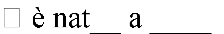                                                       (Prov.               ) il        /_      /_               /l.       /_ 	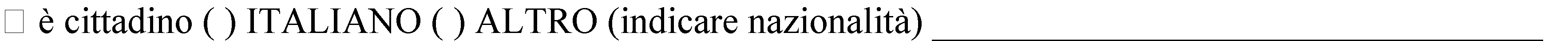 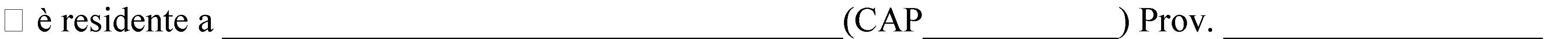 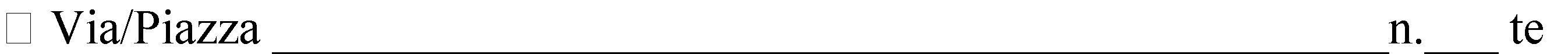 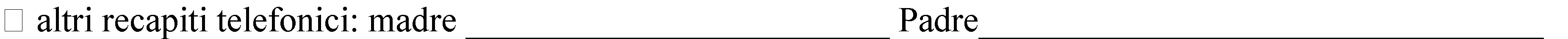 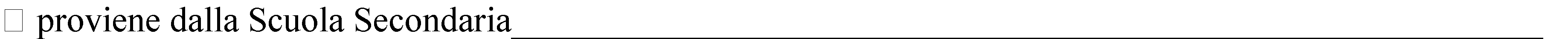 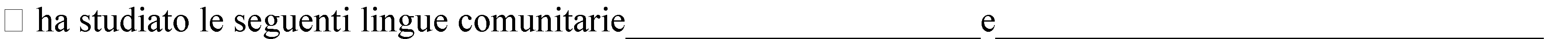 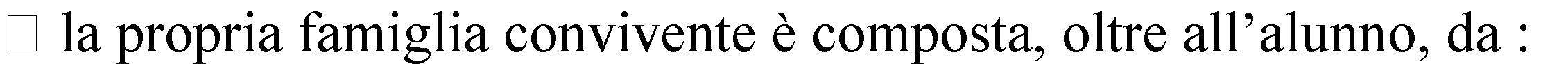 Cognome e Nome Luogo e data di nascita grado di parentelaCognome e Nome Luogo e data di nascita grado di parentelaALUNNO CON DISABILITA’ ( SI ) ( NO )      ALUNNO CON DSA ( SI ) ( NO )Indirizzo email per comunicazioni riservate:___________________________________mponibile del nucleo famigliare (rilevabile dall’ultima dichiarazione dei redditi) ammonta a euro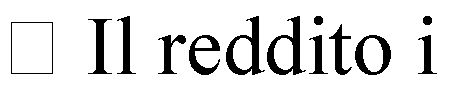                     ,_       (dichiarazione da rilasciare solo ove ricorrano le condizioni per usufruire dell’esonero delle tassescolastiche e delle agevolazioni previste)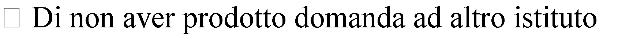 Roma         /       _/               FIRMA DI AUTOCERTIFICAZIONE(Leggi 15/68 127/98 191/98 DPR) da sottoscrivere al momento dellapresentazione della domanda all’impiegato della Scuola.Il sottoscritto dichiara di essere consapevole che la scuola può utilizzare i dati contenuti nella presente autocertificazione esclusivamentenell’ambito e per i fini istituzionali propri della pubblica Amministrazione (Decreto legislativo 30 giugno 2003, n.196 e RegolamentoMinisteriale 7 dicembre 2006, n.305).Roma         /        / 	           Firma _______________________________MODULO  PER  L’ESERCIZIO  DEL  DIRITTO  DI  SCEGLIERE   DI  AVVALERSI  O  NONAVVALERSI DELL’INSEGNAMENTO DELLA RELIGIONE CATTOLICA A.S.             / 	    l     sottoscritt                                                            in qualità di ( ) padre ( ) madre ( ) tutoreCognome e nomedell’ alunn     :  	Cognome e nomePremesso che lo Stato assicura l’insegnamento della Religione Cattolica nelle scuole di ogni ordine egrado in conformità all’accordo che apporta modifiche al Concordato lateranense (art. 9.2), il presente modulo  costituisce  richiesta  all’autorità  scolastica in  ordine  all’esercizio  del  diritto  di  scegliere  seavvalersi  o  non  avvalersi  dell’insegnamento  della  Religione  Cattolica.  La  scelta  operata  all’attodell’iscrizione ha effetto per l’intero anno scolastico a cui si riferisce, con il diritto di scegliere ogni anno se avvalersi o non avvalersi dell’insegnamento della Religione Cattolica.C H I E D EChe l’ alunna/o possa:avvalersi dell’insegnamento della Religione Cattolica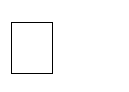 non avvalersi  dell’insegnamento della Religione CattolicaRoma         /        / 	Firma  	MODULO  INTEGRATIVO  PER  LA  SCELTA  DEGLI  ALUNNI  CHE  NON  SI  AVVALGONODELL’INSEGNAMENTO DELLA RELIGIONE CATTOLICA A.S.             / 	Consapevole che la scelta all’atto dell’iscrizione ha effetto per l’intero anno a cui si riferisce e non potrà essere cambiata.C H I E D EIn luogo dell’insegnamento della religione cattolicaattività didattiche e formative (sarà deliberata dal collegio docenti prima dell’inizio delle lezioni)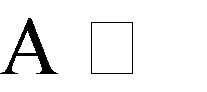 attività di studio e/o di ricerca individuali con assistenza di personale docente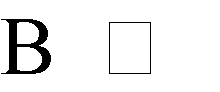 Roma         /        / 	Firma  	Si fa presente che la scelta operata all’atto d’iscrizione ha effetto per l’intero anno scolastico cui si riferisce  e  resta  valida  anche  per  gli  anni  successivi  salvo  modifiche  richieste  dalla  famiglia  o dall’alunno  maggiorenne all’inizio dell’anno scolastico.CRITERIO PER ACCETTAZIONE DOMANDA: Di fronte ad un numero eccessivo di richieste di iscrizione all'istituto, in vista del raggiungimento del limite massimo di studenti iscritti, si procederà alla valutazione della celerità dell'invio di conseguenza alla data di arrivo delle suddette.